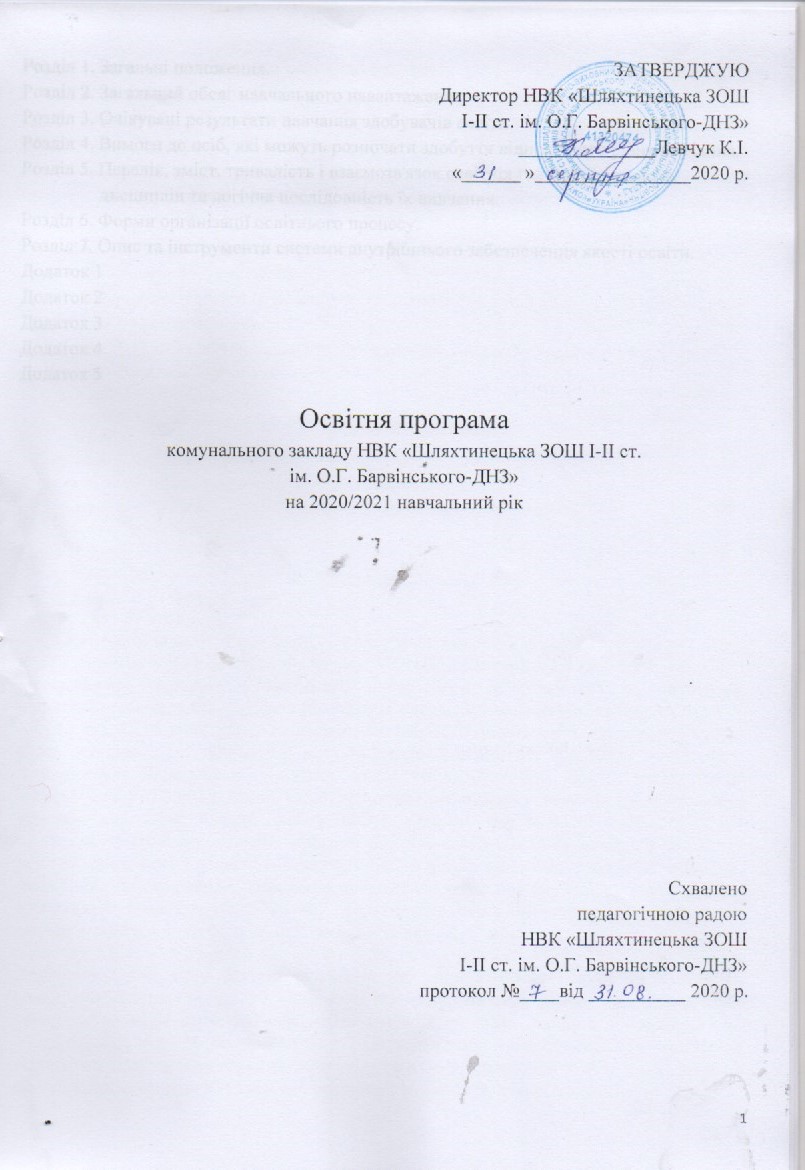 ЗАТВЕРДЖУЮДиректор НВК «Шляхтинецька ЗОШІ-ІІ ст. ім. О.Г. Барвінського-ДНЗ»______________Левчук К.І.«______ »________________2020 р.Освітня програмакомунального закладу НВК «Шляхтинецька ЗОШ І-ІІ ст.ім. О.Г. Барвінського-ДНЗ»на 2020/2021 навчальний рікСхваленопедагогічною радоюНВК «Шляхтинецька ЗОШІ-ІІ ст. ім. О.Г. Барвінського-ДНЗ»протокол №____від __________ 2020 р.Розділ 1. Загальні положення.Розділ 2. Загальний обсяг навчального навантаження.Розділ 3. Очікувані результати навчання здобувачів освіти.Розділ 4. Вимоги до осіб, які можуть розпочати здобуття відповідного рівня навчання.Розділ 5. Перелік, зміст, тривалість і взаємозв'язок освітніх галузей, предметів, дисциплін та логічна послідовність їх вивчення.Розділ 6. Форми організації освітнього процесу.Розділ 7. Опис та інструменти системи внутрішнього забезпечення якості освіти.Додаток 1Додаток 2Додаток 3Додаток 4Додаток 5Загальні положення освітньої програмиГоловною метою навчально-виховного комплексу є забезпечення реалізації прав громадян на здобуття дошкільної та  базової загальної середньої освіти, формування і розвиток соціально зрілої, творчої особистості з усвідомленою громадянською позицією, почуттям національної самосвідомості, підготовленої до професійного самовизначення, а також створення умов для оволодіння системою наукових знань про природу, людину, суспільство та ін.Режим роботи закладу: п’ятиденний навчальний тиждень.Мова навчання – українська.Дошкільний підрозділ НВК налічує 37 вихованців, з них 18 – у ясельно-молодшій групі та 19 – у середньо-старшій.У шкільному підрозділі НВК у 2020-2021 навчальному році сформовано 9 класів: І ступінь –  52  учнів, серед яких:у 1 класі – 14 учнів,у 2 класі – 8 учнів,у 3 класі – 15 учнів,	у 4 класі – 15 учнів,ІІ ступінь – 41  учнів, серед яких:у 5 класі - 7 учнів, у 6 класі - 9 учнів, у 7 класі - 11 учнів, у 8 класі - 7 учні, у 9 класі - 7 учнів.Всього: 93 учні.Освітню програму розроблено відповідно до Законів України «Про освіту», «Про повну загальну середню освіту», наказу МОН України від 13.05.2015 № 446 «Про затвердження гранично допустимого навчального навантаження на дитину у дошкільних навчальних закладах різних типів та форми власності»; наказу МОНМСУ № 615 від 22.05.2012 «Про затвердження Базового компонента дошкільної освіти (нова редакція)», постанови Кабінету Міністрів України від 21.02.2018 № 87 «Про затвердження Державного стандарту початкової освіти» (1-3 класи); наказу МОН України від 21.03.2018 №268 «Про затвердження типових освітніх та навчальних програм для 1-2-х класів; наказу МОН України від 08.10.2019 №1273 «Про затвердження типових освітніх програм для 3-4 класів закладів загальної середньої освіти»; постанови Кабінету Міністрів України від 20 квітня 2011 року № 462 «Про затвердження Державного стандарту початкової загальної освіти» (4 клас), наказу МОН України від 20.04.2018 № 407 «Про затвердження типової освітньої програми закладів загальної середньої освіти І ступеня» (2-4 класи), таблиці 1, постанови Кабінету Міністрів України від 23 листопада 2011 року № 1392 «Про затвердження Державного стандарту базової та повної загальної середньої освіти» (5-9 класи), наказу МОН України від 20.04.2018 № 405 «Про затвердження типової освітньої програми закладів загальної середньої освіти ІІ ступеня», таблиці 1, наказу МОН України від 26.07.2018 № 814 «Про затвердження типової освітньої програми початкової освіти спеціальних закладів загальної середньої освіти для дітей з особливими освітніми потребами», Концепції Нової української школи.	Освітня програма окреслює	підходи до планування й організації єдиного комплексу освітніх компонентів для досягнення вихованцями обов’язкових результатів навчання, визначених Державним стандартом.Освітня програма визначає: загальний обсяг навчального навантаження, орієнтовну тривалість і можливі взаємозв’язки окремих занять, предметів, факультативів, курсів за вибором тощо, зокрема їх інтеграції, а також логічної послідовності їх вивчення;очікувані результати навчання учнів (подані в рамках навчальних програм);рекомендовані форми організації освітнього процесу та інструменти системи внутрішнього забезпечення якості освіти;вимоги до осіб, які можуть розпочати навчання тощо.Освітня програма передбачає:формування основ соціальної адаптації та життєвої компетентності дитини;виховання елементів природодоцільного світогляду, розвиток позитивного емоційно-ціннісного ставлення до довкілля;утвердження емоційно-ціннісного ставлення до практичної та духовної діяльності людини, розвиток потреби в реалізації власних творчих здібностей.Розділ 2. Загальний обсяг навчального навантаження.У дошкільному підрозділі максимальна кількість занять на тиждень становить – 10 (для молодшої групи), 13 (для середньо-старшої групи).Загальний обсяг навчального навантаження для учнів 1-3 класів складає 2590 годин/навчальний рік: для 1-го класу – 805 годин/навчальний рік,  для 2-го класу – 840 годин/навчальний рік, для 3-го класу – 945 годин/навчальний рік.Загальний обсяг навчального навантаження для учня 2 класу з індивідуальними освітніми потребами складає 630 годин/навчальний рік та корекційно-розвиваюча робота – 105 годин/навчальний рік.Загальний обсяг навчального навантаження для учнів 4-го класу складає 875 годин/навчальний рік.Загальний обсяг навчального навантаження для учнів 5-9-х класів складає 5447,5 годин/навчальний рік: для 5-го класу – 962,5 годин/навчальний рік, для 6-го класу –1067,5 годин/навчальний рік, для 7-го класу – 1120 годин/навчальний рік, для 8-го класу – 1172,5 годин/навчальний рік, для 9-го класу – 1125 годин/навчальний рік.Варіативна складова реалізована таким чином:Факультативи:- «Основи християнської етики» (Програма для загальноосвітніх навчальних закладів «Основи християнської етики. 1-11 класи», видавництво «Свічадо», Лист МОН від 16.07.2015 № 1/11-10027) – 4 години.- «Вирішую конфлікти та будую мир навколо себе» (Освітня програма «Вирішую конфлікти та будую мир навколо себе», схвалено для використання в закладах освіти Науково-методичною комісією з проблем виховання дітей та учнівської молоді Міністерства освіти і науки України (протокол № 3 від 01.08.2018р.)) – 2 год.Курс за вибором:- «Українознавство» (Програма «Українознавство. 5–11 класи», напрями «Українська спільнота» - 8 клас, «Українське державотворення» - 9 клас,  схвалено  Вченою радою Національного науково-дослідного інституту українознавства (протокол від 30.07.2019 р. № 7), рекомендовано Міністерством освіти і науки України» (лист МОН України від 10.08.2020 № 1/11)) – 2 години.Детальний розподіл навчального навантаження на тиждень окреслено у навчальних планах. (Додатки 1-5)Розділ 3. Очікувані результати навчання здобувачів освіти.Відповідно до мети та загальних цілей, окреслених у Державному стандарті, визначено завдання, які має реалізувати вчитель/вчителька у рамках кожної освітньої галузі. Результати навчання повинні робити внесок у формування ключових компетентностей учнів.Кожен з очікуваних результатів навчання містить три компоненти: знаннєвий, діяльнісний та ціннісний. У першому передбачено, що називає чи пояснює учень, у другому – що вміє, знаходить, обирає, а в третьому – що оцінює, усвідомлює, які висновки робить.До ключових компетентностей належать:Спілкування державною (і рідною у разі відмінності) мовами. Це вміння усно і письмово висловлювати й тлумачити поняття, думки, почуття, факти та погляди (через слухання, говоріння, читання, письмо, застосування мультимедійних засобів). Здатність реагувати мовними засобами на повний спектр соціальних і культурних явищ – у навчанні, на роботі, вдома, у вільний час. Усвідомлення ролі ефективного спілкування.Спілкування іноземними мовами. Уміння належно розуміти висловлене іноземною мовою, усно і письмово висловлювати і тлумачити поняття, думки, почуття, факти та погляди (через слухання, говоріння, читання і письмо) у широкому діапазоні соціальних і культурних контекстів. Уміння посередницької діяльності та міжкультурного спілкування.Математична грамотність. Уміння застосовувати математичні (числові та геометричні) методи для вирішення прикладних завдань у різних сферах діяльності. Здатність до розуміння і використання простих математичних моделей. Уміння будувати такі моделі для вирішення проблем.Компетентності в природничих науках і технологіях. Наукове розуміння природи і сучасних технологій, а також здатність застосовувати його в практичній діяльності. Уміння застосовувати науковий метод, спостерігати, аналізувати, формулювати гіпотези, збирати дані, проводити експерименти, аналізувати результати.Інформаційно-цифрова компетентність передбачає впевнене, а водночас критичне застосування інформаційно-комунікаційних технологій (ІКТ) для створення, пошуку, обробки, обміну інформацією на роботі, в публічному просторі та приватному спілкуванні. Інформаційна й медіа-грамотність, основи програмування, алгоритмічне мислення, роботи з базами даних, навички безпеки в Інтернеті та кібербезпеці. Розуміння етики роботи з інформацією (авторське право, інтелектуальна власність тощо).Уміння навчатися впродовж життя. Здатність до пошуку та засвоєння нових знань, набуття нових вмінь і навичок, організації навчального процесу (власного і колективного), зокрема через ефективне керування ресурсами та інформаційними потоками, вміння визначати навчальні цілі та способи їх досягнення, вибудовувати свою навчальну траєкторію, оцінювати власні результати навчання, навчатися впродовж життя.Соціальні і громадянські компетентності. Усі форми поведінки, які потрібні для ефективної та конструктивної участі у громадському житті, на роботі. Уміння працювати з іншими на результат, попереджати і розв’язувати конфлікти, досягати компромісів.Підприємливість. Уміння генерувати нові ідеї й ініціативи та втілювати їх у життя з метою підвищення як власного соціального статусу та добробуту, так і розвитку суспільства і держави. Здатність до підприємницького ризику.Загальнокультурна грамотність. Здатність розуміти твори мистецтва, формувати власні мистецькі смаки, самостійно виражати ідеї, досвід та почуття за допомогою мистецтва. Ця компетентність передбачає глибоке розуміння власної національної ідентичності як підґрунтя відкритого ставлення та поваги до розмаїття культурного вираження інших.Екологічна грамотність і здорове життя. Уміння розумно та раціонально користуватися природними ресурсами в рамках сталого розвитку, усвідомлення ролі навколишнього середовища для життя і здоров’я людини, здатність і бажання дотримуватися здорового способу життя.Такі ключові компетентності, як уміння вчитися, ініціативність і підприємливість, екологічна грамотність і здоровий спосіб життя, соціальна та громадянська компетентності можуть формуватися відразу засобами усіх предметів. Виокремлення в навчальних програмах таких наскрізних ліній ключових компетентностей як «Екологічна безпека й сталий розвиток», «Громадянська відповідальність», «Здоров’я і безпека», «Підприємливість і фінансова грамотність» спрямоване на формування в учнів здатності застосовувати знання й уміння у реальних життєвих ситуаціях.Наскрізні лінії є засобом інтеграції ключових і загальнопредметних компетентностей, навчальних предметів та предметних циклів. Наскрізні лінії є соціально значимими надпредметними темами, які допомагають формуванню в учнів уявлень про суспільство в цілому, розвивають здатність застосовувати отримані знання у різних ситуаціях.Для наскрізної лінії «Екологічна безпека та сталий розвиток» – це формування в учнів соціальної активності, відповідальності й екологічної свідомості, у результаті яких вони дбайливо й відповідально ставитимуться до довкілля, усвідомлюючи важливіcть сталого розвитку для збереження довкілля й розвитку суспільства.Метою вивчення наскрізної лінії «Громадянська відповідальність» є формування відповідального члена громади й суспільства, який розуміє принципи й механізми його функціонування, а також важливість національної ініціативи. Ця наскрізна лінія освоюється через колективну діяльність – дослідницькі роботи, роботи в групі, проекти тощо, яка розвиває в учнів готовність до співпраці, толерантність щодо різноманітних способів діяльності і думок.Завданням наскрізної лінії «Здоров'я і безпека» є становлення учня як емоційно стійкого члена суспільства, здатного вести здоровий спосіб життя і формувати навколо себе безпечне життєве середовище.Вивчення наскрізної лінії «Підприємливість і фінансова грамотність» забезпечить краще розуміння молодим поколінням українців практичних аспектів фінансових питань (здійснення заощаджень, інвестування, запозичення, страхування, кредитування тощо); сприятиме розвиткові лідерських ініціатив, здатності успішно діяти в технологічному швидкозмінному середовищі.Необхідною умовою формування компетентностей є діяльнісна спрямованість навчання, яка передбачає постійне включення учнів до різних видів педагогічно доцільної активної навчально-пізнавальної діяльності, а також практична його спрямованість. Доцільно, де це можливо, не лише показувати виникнення факту із практичної ситуації, а й по можливості перевіряти його на практиці й встановлювати причинно-наслідкові зв’язки. Формуванню ключових компетентностей сприяє встановлення та реалізація в освітньому процесі міжпредметних і внутрішньопредметних зв’язків, а саме: змістово-інформаційних, операційно-діяльнісних і організаційно-методичних. Їх використання посилює пізнавальний інтерес учнів до навчання і підвищує рівень їхньої загальної культури, створює умови для систематизації навчального матеріалу і формування наукового світогляду. Учні набувають досвіду застосування знань на практиці та перенесення їх в нові ситуації. Відповідно до мети та загальних цілей, окреслених у Базовому компоненті дошкільної освіти, визначено завдання, які має реалізувати вихователь у рамках кожної освітньої лінії. Результати навчання повинні робити внесок у формування ключових компетенцій вихованців.Розділ 4. Вимоги до осіб, які можуть розпочати здобуття відповідного рівня навчання.Зарахування учнів до шкільного підрозділу навчально-виховного комплексу проводиться наказом директора, що видається на підставі заяви, за наявності медичної довідки встановленого зразка і відповідного документа про освіту (крім учнів першого класу).Перевіряти рівень знань під час зарахування дітей до шкільного підрозділу забороняється. У дошкільний підрозділ приймаються діти віком від двох до шести (семи) років. Прийом дітей здійснює керівник закладу протягом календарного року на підставі заяви батьків або осіб, які їх замінюють, медичної довідки про стан здоров'я дитини з висновком лікаря, що дитина може відвідувати навчально-виховний комплекс, довідки дільничного лікаря про епідеміологічне оточення, свідоцтва про народження. У разі потреби учень може перейти протягом будь-якого року навчання до іншого навчального закладу. При цьому до заяви додаються відповідні документи про освіту (заява батьків або осіб, які їх замінюють, про перехід учня до іншого закладу (із зазначенням причин); довідка, що підтверджує зарахування учня до іншого навчального закладу; учнівський квиток). У разі, коли учень протягом поточного навчального року вибуває з населеного пункту, в освітньому закладі повинна бути відповідна заява батьків або осіб, які їх замінюють, із зазначенням причини вибуття. Розділ 5. Перелік, зміст, тривалість і взаємозв'язок освітніх галузей, предметів, дисциплін та логічна послідовність їх вивчення.Освітню програму укладено за такими освітніми галузями:для дошкільного підрозділу (освітні лінії):інваріантна частина – Особистість дитини, Дитина в соціумі, Дитина в природному довкіллі, Дитина у світі культури, Гра дитини, Дитина в сенсорно-пізнавальному просторі, Мовлення дитини;для 1-3 класів:Мовно-літературна, Іншомовна, Математична, Я досліджую світ (природнича, громадянська та історична, соціальна, здоров’язбережувальна), Технологічна, Інформатична, Мистецька, Фізкультурна;для 4-9 класів:Мови і літератури, Суспільствознавство, Мистецтво, Математика, Природознавство, Технології, Здоров’я і фізична культура. Зміст кожної освітньої галузі структурується та реалізується за навчальними предметами і курсами, програми яких затверджує МОН. Логічна послідовність вивчення предметів розкривається у відповідних навчальних програмах.Виконання завдань із різних галузей, їх взаємопроникнення та переплетення підсилюють ефекти навчання, сприяють конструюванню знань, а не їх відтворенню, що демонструє партнерський підхід до освітнього процесу, задекларований Концепцією «Нова українська школа».Розділ 6. Форми організації освітнього процесу.Навчання дошкільників здійснюється не лише на спеціально організованих заняттях, а й у повсякденному житті, у різноманітних видах діяльності дітей за допомогою форм організації освітнього процесу. За провідною діяльністю розрізняють такі форми організації навчання дошкільників: дидактична гра, екскурсія, заняття.Дидактична гра. Використовують її як самостійну форму організації навчання і як частину заняття. Дидактичні ігри ознайомлюють дітей з різноманітними явищами, предметами та їх властивостями (формою, величиною, кольором, просторовим розміщенням). Екскурсія. Цінність екскурсії полягає у безпосередньому ознайомленні дітей із предметами, явищами природи, діяльністю дорослих у природних умовах. Заняття. Ця форма дошкільного навчання, за якої вихователь, працюючи з групою дітей у встановлений режимом час, організовує і спрямовує пізнавальну діяльність з урахуванням індивідуальних особливостей кожної дитини.Використання різноманітних форм організації навчання дошкільників забезпечує ефективне засвоєння знань, умінь і навичок, розвиток пізнавальних можливостей дитини.Основними формами організації освітнього процесу в початковій школі є різні типи уроку, екскурсії, віртуальні подорожі, спектаклі, квести, які вчитель організує у межах уроку або в позаурочний час.Основними формами організації освітнього процесу в основній школі також є різні типи уроку: формування компетентностей, розвитку компетентностей, перевірки та/або оцінювання досягнення компетентностей, корекції основних компетентностей, комбінований урок. Також формами організації освітнього процесу можуть бути екскурсії, віртуальні подорожі, уроки-семінари, конференції, форуми, спектаклі, брифінги, квести, інтерактивні уроки (уроки-«суди», урок-дискусійна група, уроки з навчанням одних учнів іншими), інтегровані уроки, проблемний урок, відео-уроки тощо. З метою засвоєння нового матеріалу та розвитку компетентностей крім уроку проводяться навчально-практичні заняття. Ця форма організації поєднує виконання різних практичних вправ, експериментальних робіт відповідно до змісту окремих предметів, менш регламентована й має акцент на більшій самостійності учнів в експериментальній та практичній діяльності. Досягнуті компетентності учні можуть застосувати на практичних заняттях і заняттях практикуму. Практичне заняття - це така форма організації, в якій учням надається можливість застосовувати отримані ними знання у практичній діяльності. Експериментальні завдання, передбачені змістом окремих предметів, виконуються на заняттях із практикуму (виконання експериментально-практичних робіт). Оглядова конференція (для 8-9 класів) повинна передбачати обговорення ключових положень вивченого матеріалу, учнем розкриваються нові узагальнюючі підходи до його аналізу. Оглядова конференція може бути комплексною, тобто реалізувати міжпредметні зв'язки в узагальненні й систематизації навчального матеріалу. Оглядова екскурсія припускає цілеспрямоване ознайомлення учнів з об'єктами та спостереження процесів з метою відновити та систематизувати раніше отримані знання.Функцію перевірки та/або оцінювання досягнення компетентностей виконує навчально-практичне заняття. Учні одержують конкретні завдання, з виконання яких звітують перед вчителем. Практичні заняття та заняття практикуму також можуть будуватися з метою реалізації контрольних функцій освітнього процесу. На цих заняттях учні самостійно виготовляють вироби, проводять виміри та звітують за виконану роботу.Можливо проводити заняття в малих групах.Екскурсії в першу чергу покликані показати учням практичне застосування знань, отриманих при вивченні змісту окремих предметів (можливо поєднувати зі збором учнями по ходу екскурсії матеріалу для виконання визначених завдань). Учні можуть самостійно знімати та монтувати відеофільми (під час відео-уроку) за умови самостійного розроблення сюжету фільму, підбору матеріалу, виконують самостійно розподілені ролі та аналізують виконану роботу.Форми організації освітнього процесу можуть уточнюватись та розширюватись у змісті окремих предметів за умови виконання державних вимог Державного стандарту та окремих предметів протягом навчального року.Вибір форм і методів навчання вчитель визначає самостійно, враховуючи конкретні умови роботи, забезпечуючи водночас досягнення конкретних очікуваних результатів, зазначених у навчальних програмах окремих предметів.Для ефективної організації навчання здобувачів освіти в умовах обмеження освітнього  процесу використовуються форми дистанційного навчання. Дистанційне навчання здійснюється через такі форми: самостійна робота; навчальні заняття; контрольні роботи. Основними видами навчальних занять за дистанційною формою навчання є лекція, семінар, урок, консультації, проєкти та інші. Розділ 7. Опис та інструменти системи внутрішнього забезпечення якості освіти.Система внутрішнього забезпечення якості складається з наступних компонентів:- кадрове забезпечення освітньої діяльності;- навчально-методичне забезпечення освітньої діяльності; - матеріально-технічне забезпечення освітньої діяльності;- якість проведення навчальних занять;- моніторинг досягнення учнями результатів навчання (компетентностей).Завдання системи внутрішнього забезпечення якості освіти:- оновлення методичної бази освітньої діяльності;- контроль за виконанням навчальних планів та освітньої програми, якістю знань, умінь і навичок учнів, розробка рекомендацій щодо їх покращення;- моніторинг та оптимізація соціально-психологічного середовища закладу освіти;- створення необхідних умов для підвищення фахового кваліфікаційного рівня педагогічних працівників. Додаток 1Навчальний план дошкільних групДиректор  НВК                        Катерина ЛЕВЧУКДодаток 2Навчальний план (1-3 класи)Директор  НВК                        Катерина ЛЕВЧУКДодаток 3Навчальний план для учня 2 класу Дині Миколи
(з аутичними порушеннями) Директор  НВК                        Катерина ЛЕВЧУКДодаток 4Навчальний план (4 клас)Директор  НВК                        Катерина ЛЕВЧУКДодаток 5Навчальний план (5-9 класи)Директор  НВК                        Катерина ЛЕВЧУК№ з/пОсвітня лініяКлючові компетенціїРезультати освітньої діяльності1Особистість дитиниОсобистісно-оціннакомпетенціяОбізнаність дитини з образом самої себе, своїм «Я», її місцем у системі людської життєдіяльності (у сім’ї, групі однолітків, соціально-комунікативному просторі, в різних видах діяльності). Здатність до самооцінки, довільної регуляції власної поведінки в різних життєвих ситуаціях, позитивного ставлення до власного внутрішнього світу (мотиви, ціннісні орієнтації,  бажання і мрії, почуття тощо), оптимістичного світовідчуття щодо свого сьогодення і майбутнього.1Особистість дитиниЗдоров’язбережувальнакомпетенціяОбізнаність із будовою свого тіла, гігієнічними навичками за його доглядом; належністю до певної статі; продуктами  харчування; основними показниками власного здоров’я, цінністю здоров’я для людини. Уміння виконувати основні рухи та  гімнастичні вправи; застосовувати здобуті знання, вміння і навички щодо збереження здоров’я, не зашкоджуючи як власному, так і здоров’ю інших людей. Дотримання правил безпеки життєдіяльності2Дитина в соціуміСоціально-комунікативна компетенціяОбізнаність із різними соціальними ролями людей (знайомі, незнайомі, свої, чужі, діти, дорослі, жінки, чоловіки, дівчатка, хлопчики, молоді, літні тощо); з елементарними соціальними та морально-етичними нормами міжособистісних взаємин; уміння дотримуватись їх під час спілкування. Здатність взаємодіяти з людьми, які її оточують: узгоджувати свої дії, поведінку з іншими; усвідомлювати своє місце в соціальному середовищі; позитивно сприймати себе. Вміння співпереживати, співчувати, допомагати іншим, обирати відповідні способи спілкування в різних життєвих ситуаціях2Дитина в соціуміРодинно-побутовакомпетенціяОбізнаність із нормами та правилами сімейного (родинного) співжиття; здатність їх дотримуватися; уміння підтримувати доброзичливі, дружні, довірливі стосунки в родинному колі, виявляти турботу і любов до рідних та близьких членів родини3Дитина у природному довкілліПриродничо-екологічнакомпетенціяОбізнаність з природним середовищем планети Земля та Всесвітом як цілісним організмом, у якому взаємодіють повітря, вода, грунт, рослини, тварини, люди, Сонце, Місяць тощо; усвідомлює їх значення для діяльності людини, для себе.Сприймає природу як цінність, виокремлює позитивний і негативний вплив людської діяльності на стан природи, довільно регулює власну поведінку в природі.Усвідомлює себе частиною великого світу природи; знає про залежність власного здоров’я, настрою, активності від стану  природи, її розмаїття і краси; виявляє інтерес, бажання та посильні уміння щодо природоохоронних дій. Знає про необхідність дотримання людиною правил доцільного природокористування, чистоти природного довкілля, заощадливого використання природних багатств, використання води, електричної та теплової енергії в побуті; прикладає домірні зусилля зі збереження, догляду та захисту природного довкілля4Дитина у світі культуриПредметно-практичнакомпетенціяОбізнана із предметним світом, його особливостями в межах житла (предмети побуту, вжитку) і поза ним (транспорт, споруди закладів соціального і громадського призначення тощо), вигот овленням предметів довкілля. Орієнтується у предметному середовищі за місцем проживання, дотримується елементарних правил поведінки на вулицях і дорогах. Користується побутовими предметами за призначенням. Обізнана з працею дорослих, виявляє інтерес і повагу до професій, бере участь у спільній праці з дорослими, дітьми; творчо виявляє себе у самостійній предметно-практичній діяльності. Застосовує елементарні економічні поняття; ощадливо ставиться до речей, грошових коштів4Дитина у світі культуриХудожньо-продуктивнакомпетенціяСприймає мистецький твір з позиції краси, вирізняє його як естетичний. Виявляє себе емоційно сприйнятливим та естетично чуйним цінителем, слухачем, глядачем, виконавцем; емоційно-ціннісно ставиться до проявів естетичного в житті. Реалізує здатність насолоджуватись мистецтвом, пізнавати образну специфічність мистецтва і дотичну інформацію. Переймає духовний потенціал мистецького твору у власний досвід, виховує в собі риси улюблених персонажів. Володіє комунікативними навичками спілкування з приводу змісту і краси твору, його засобів. Із задоволенням наслідує мистецькі зразки ― образотворчі, музичні, танцювальні, театральні, літературні. Охоче інтегрує в творчих завданнях власні інтереси, уподобання, цінності, набутий мистецький досвід діяльності сприйняття і відтворення прекрасного (уміння, навички). Випромінює благополуччя під час мистецької творчої діяльності; має навички рефлексії стосовно власного мистецького досвіду; виявляє художню активність як складову особистісної культури5Гра дитиниІгровакомпетенціяОбізнаність із різними видами іграшок; здатність їх використовувати в самостійних іграх; організовувати різні види ігор (рухливі, народні, ігри з правилами, сюжетно-рольові тощо) відповідно до їх структури (уявлювана ігрова ситуація, ігрова роль, ігрові правила); реалізовувати власні ігрові задуми; дотримуватись ігрового партнерства та рольових способів поведінки, норм та етикету спілкування у процесі гри6Дитина в сенсорно-пізнавальному просторіСенсорно-пізнавальнакомпетенціяВиявляє пізнавальну активність, спостережливість, винахідливість у довкіллі; вирізняється позитивною пізнавальною мотивацією; моделює, експериментує у довкіллі за допомогою вихователя і самостійно, використовуючи умовно-символічні зображення, схеми. Орієнтується в сенсорних еталонах (колір, форма, величина), їх видах, ознаках, властивостях; у часі і просторі; оволодіває прийомами узагальнення, класифікації, порівняння і зіставлення6Дитина в сенсорно-пізнавальному просторіМатематичнакомпетенціяВиявляє інтерес до математичних понять, усвідомлює і запам’ятовує їх; розуміє відношення між числами і цифрами, склад числа з одиниць і двох менших (у межах 10); обізнана зі структурою арифметичної задачі; вміє розв’язувати задачі та приклади на додавання і віднімання в межах 107Мовлення дитиниКомунікативнакомпетенціяКомплексне застосування мовних і немовних засобів з метою комунікації, спілкування в конкретних соціально-побутових ситуаціях, уміння орієнтуватися в ситуації спілкування, ініціативність спілкування, стриманість у спілкуванні; культура мовленнєвої комунікації.Оволодіває чіткою вимовою всіх звуків рідної мови і звукосполучень відповідно до орфоепічних норм; має розвинений фонематичний слух, що дозволяє диференціювати фонеми; оволодіває мовними і немовними засобами виразності та прийомами звукового аналізу слів; усвідомлює звуковий склад рідної мови;Оперує узагальненими словами різного порядку, стійкими загальновживаними словосполученнями; мовлення дітей набуває образності; за кількісною та якісною характеристикою словник дитини сягає такого рівня, що вона може легко спілкуватися з дорослими і дітьми, підтримувати розмову на будь-яку тему в межах свого розуміння;Вживає (неусвідомлено) граматичні форми рідної мови згідно із законами і нормами граматики (рід, число, відмінок, дієвідміна, клична форма тощо), має розвинене чуття граматичної форми; наявні корекційні навички щодо правильності вживання граматичних форм та порядку слів у реченні;Ініціює і підтримує розпочату розмову в різних ситуаціях спілкування, відповідає на запитання співрозмовника і звертається із запитаннями, орієнтується в ситуації спілкування, вживає  відповідні мовні і немовні засоби для вирішення комунікативних завдань; дотримується правил мовленнєвої поведінки та мовленнєвого етикету і коректно виявляє власне емоційне ставлення до предмета розмови і співрозмовника та коригує його залежно від ситуації спілкування;Володіє навичками розгорнутого, послідовного, логічного, зв’язного мовлення; складає різного типу розповіді, імпровізує, розмірковує про предмети, явища, події, друзів; доходить елементарних узагальнень, висновків; висловлює зв’язні самостійні оцінні судження стосовно різних явищ, подій, поведінки людей, героїв художніх творів; виявляє словесну творчість у різних видах мовленнєвої діяльності.Види діяльності за освітніми лініямиКількість занять на тижденьза віковими групамиКількість занять на тижденьза віковими групамиВиди діяльності за освітніми лініямиМолодша група(2-4 –й рік життя)Середньо-старша(4-6 –й рік життя)Ознайомлення із соціумом12Ознайомлення із природним довкіллям11Художньо-продуктивна діяльність:музична діяльністьобразотворчатеатральнахудожня література34Сенсорний розвиток2-Логіко-математичний розвиток11Розвиток мовлення і культура мовленнєвого спілкування23Здоров’я та фізичний розвиток23Загальна кількість занять на тиждень1011Додаткові освітні послуги на вибір батьків*-2Максимальна кількість занять на тиждень1013Максимально допустиме навчальне навантаження на тиждень на дитину (в астрономічних годинах)2,55,4Назва освітньої галузіНавчальні предметиКількість годин на тиждень у класахКількість годин на тиждень у класахКількість годин на тиждень у класах1 2 3 Інваріантний складникІнваріантний складникМовно-літературна Українська моваЧитанняЛітературне читання7+177+1ІншомовнаІноземна мова233МатематичнаМатематика445Я досліджую світ (природнича,громадянська й історична, cоціальна, здоров’язбережувальна галузі)Інтегрований курс
«Я досліджую світ»333ТехнологічнаТехнології і дизайн111ІнформатичнаІнформатика11МистецькаМистецтво:
образотворче мистецтвоМистецтво:
музичне мистецтво111111ФізкультурнаФізична культура333Усього20+321+323+3Факультатив:«Основи християнської етики»Факультатив:«Основи християнської етики»1Гранично допустиме тижневе навчальне навантаження учняГранично допустиме тижневе навчальне навантаження учня202223ВсьогоВсього232427Освітні галузіПредметиКількість годин на тиждень у класіОсвітні галузіПредметиМовно-літературна Українська моваЧитання(Формування елементарних навичок читання та письма)22МатематичнаМатематика
(Формування елементарних математичних уявлень)2ПриродничаCоціальна і здоров’язбережувальнаГромадянська та історичнаЯ досліджую світСоціально-побутове орієнтування32ТехнологічнаТехнології і дизайнІнформатика
(Предметно-практичне навчання)11ІнформатичнаТехнології і дизайнІнформатика
(Предметно-практичне навчання)11МистецькаОбразотворче мистецтвоМузичне мистецтво(Розвиток художньо-естетичних навичок)11ФізкультурнаФізична культура(Адаптивна фізична культура)3УсьогоУсього18Корекційно-розвиткова робота   Корекція розвитку3Додатковий час на предмети, факультативи, індивідуальні заняття та консультаціїДодатковий час на предмети, факультативи, індивідуальні заняття та консультаціїГранично допустиме навчальне навантаження Гранично допустиме навчальне навантаження 21Освітні галузіНавчальні предметиКількість годин на тиждень у класіКількість годин на тиждень у класіМови і літературиУкраїнська мова7Іноземна мова (англійська)2МатематикаМатематика4ПриродознавствоПриродознавство2СуспільствознавствоЯ у світі1МистецтвоМузичне мистецтво1МистецтвоОбразотворче мистецтво1ТехнологіїТрудове навчання1ТехнологіїІнформатика1Здоров'я і фізична культураОснови здоров'я1Здоров'я і фізична культураФізична культура3УсьогоУсього21+3Факультатив:«Основи християнської етики»Факультатив:«Основи християнської етики»1Гранично допустиме тижневе навчальне  навантаженняГранично допустиме тижневе навчальне  навантаження23ВсьогоВсього25Освітні галузіПредметиКількість годин на тиждень у класахКількість годин на тиждень у класахКількість годин на тиждень у класахКількість годин на тиждень у класахКількість годин на тиждень у класахОсвітні галузіПредмети56789Мови і літературиУкраїнська мова 3,53,52,522Мови і літературиУкраїнська література22222Мови і літературиІноземна мова (англійська)33333Мови і літературиЗарубіжна література22222Суспільство-знавствоІсторія України1111,51,5Суспільство-знавствоВсесвітня історія-1111Суспільство-знавствоОснови правознавства ----1МистецтвоМузичне мистецтво111--МистецтвоОбразотворче мистецтво111--МистецтвоМистецтво---11МатематикаМатематика44---МатематикаАлгебра--222+1МатематикаГеометрія--222ПриродознавствоПриродознавство2----ПриродознавствоБіологія-2222ПриродознавствоГеографія-2221,5ПриродознавствоФізика--223ПриродознавствоХімія--1,522ТехнологіїТрудове навчання22111ТехнологіїІнформатика11122Здоров’я і фізична культураОснови здоров’я11111Здоров’я і фізична культураФізична культура33333РазомРазом23,5+326,5+328+328,5+331+3Факультативи:«Основи християнської етики»«Вирішую конфлікти та будую мир навколо себе»Факультативи:«Основи християнської етики»«Вирішую конфлікти та будую мир навколо себе»1-1--1-1--Курси за вибором:«Українознавство»Курси за вибором:«Українознавство»---11Гранично допустиме навчальне навантаженняГранично допустиме навчальне навантаження2831323333ВсьогоВсього27,530,53233,535